Publicado en Madrid - Barcelona el 29/07/2024 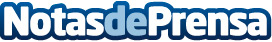 Monturas envolventes solares y graduadas, las mejores aliadas del ciclismo y el runningLa tecnología de las lentes de PRATS, hoy día, permite que los ciclistas o corredores puedan practicar su deporte favorito protegidos, con monturas envolventes que se adaptan a su fisonomía, no solo del sol y posibles impactos de insectos o arena, sino también con la graduación exacta, independientemente de la curvatura de la montura, como se ha visto en estos días en el Tour de Francia o se empieza a ver en los Juegos Olímpicos de ParísDatos de contacto:Javier BravoBravocomunicacion606411053Nota de prensa publicada en: https://www.notasdeprensa.es/monturas-envolventes-solares-y-graduadas-las Categorias: Industria Farmacéutica Moda Madrid Otros deportes Consumo http://www.notasdeprensa.es